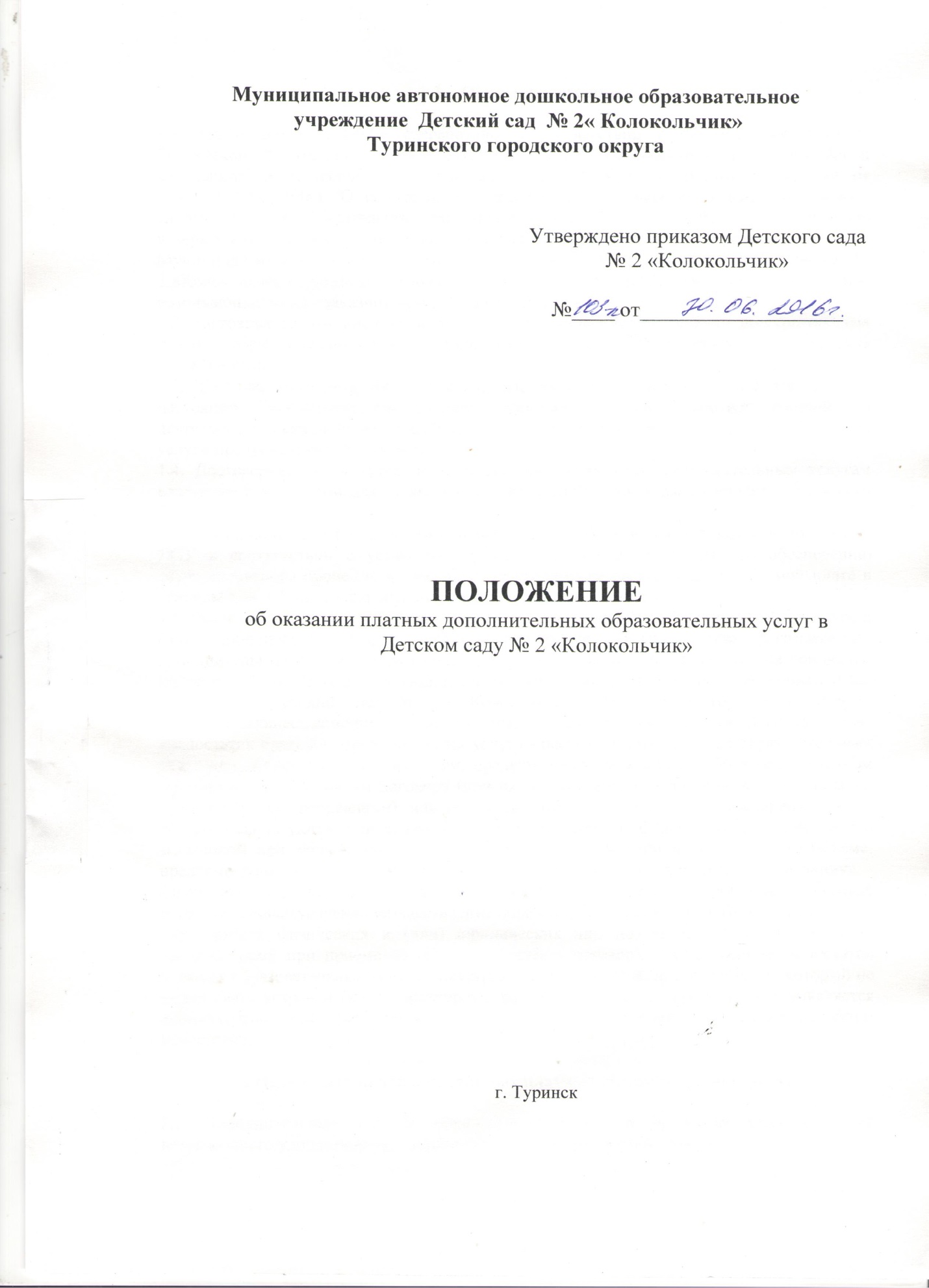 Общие положения1.1. Настоящее Положение разработано в соответствии с Федеральным Законом Российской Федерации от 29.12.2012 № 273-ФЗ "Об образовании в Российской Федерации" (с изменениями и дополнениями), Законом Российской Федерации от 07.02.1992 № 2300-1 "О защите прав потребителей" (с изменениями и дополнениями). Постановлением Правительства Российской Федерации от 15.08.2013 № 706 "Об утверждении правил оказании платных образовательных услуг", Уставом Муниципального автономного дошкольного образовательного учреждении Детский сад № 2 «Колокольчик» Туринского городского округа (далее - ДОУ) и регулирует отношения, возникающие между заказчиком и ДОУ при оказании платных образовательных услуг. 1.2. Настоящее Положение определяет порядок, условия предоставления дополнительных платных образовательных услуг и распределении доходов, получаемых от данного вида деятельности. 1.3. ДОУ оказывает дополнительные платные образовательные услуги в соответствии с настоящим Положением при условии: - наличии лицензии на соответствующий вид деятельности (если лицензия предусмотрена действующим законодательством РФ); - если услуги предусмотрены Уставом ДОУ. 1.4. Достоверная информация по платным дополнительным образовательным услугам находится в доступном для ознакомлении месте ДОУ и на ее официальном сайте в сети Интернет. 1.5. Доход, полученный от дополнительных платных образовательных услуг, используется ДОУ в соответствии с уставными целями, на возмещение затрат по обеспечению образовательного процесса, в том числе на увеличение расходов по заработной плате в соответствии с Планом финансово-хозяйственной деятельности. 1.6. Понятия, используемые в настоящем Положении, означают: "заказчик" - физическое и (или) юридическое лицо, имеющее намерение заказать либо заказывающее дополнительные платные образовательные услуги для себя или иных лиц на основании договора; "исполнитель"- Муниципальное автономное дошкольное образовательное учреждение Детский сад № 2 «Колокольчик» Туринского городского округа, предоставляющее дополнительные платные образовательные услуги воспитанникам; «недостаток платных образовательных услуг» - несоответствие платных образовательных услуг или обязательным требованиям, предусмотренным законом либо в установленном им порядке, или условиям договора (при их отсутствии или неполноте условий обычно предъявляемым требованиям), или целям, для которых платные образовательные услуги обычно используются, или целям, о которых исполнитель был поставлен в известность заказчиком при заключении договора, в том числе оказании их не в полном объеме, предусмотренном дополнительными образовательными программами; «воспитанник» - физическое лицо, осваивающее дополнительную образовательную программу; «платные образовательные услуги» - осуществление образовательной деятельности по заданиям и за счёт средств физических и (или) юридических лиц по договорам об образовании, заключёнными при приеме на обучение (далее - договор); «существенный недостаток платных образовательных услуг» - неустранимый недостаток, или недостаток, который не может быть устранен без несоразмерных расходов или затрат времени, или выявляется неоднократно, или проявляется вновь после его устранения, или другие подобные недостатки. 2.Цели и задачи дополнительных платных образовательных услуг2.1. Дополнительные платные образовательные услуги предоставляются с целью всестороннего удовлетворения образовательных потребностей граждан. 2.2. Оказывая населению платные дополнительные образовательные услуги, ДОУ ставит следующие задачи: - формирование общей культуры детей дошкольного возраста; - развитие физических, интеллектуальных, нравственных, эстетических и личностных качеств детей дошкольного возраста; - формирование предпосылок учебной деятельности детей дошкольного возраста; - сохранение и укрепление здоровья детей дошкольного возраста.3. Перечень платных дополнительных образовательных услуг3.1.Учреждение вправе в установленном законом порядке осуществлять следующие виды приносящий доход деятельности:1. деятельность по присмотру и уходу за детьми в группах:- кратковременного пребывания воспитанников;- продленного дня, субботнего, воскресного дня; 2. деятельность по оказанию дополнительных услуг:- по оказанию психологической, логопедической помощи: диагностика, коррекция;- по организации спортивно-игровых и развлекательных мероприятий;- по  созданию различных секций, групп по укреплению здоровья;- по созданию кружков, студий по театральному, художественно-творческому развитию;                                                                                                                                                                                                                                                                                                                                                              - по организации обучения иностранному языку;- по организации обучению пению, хореографии;- по организации консультационных, информационных форм работы с детьми и взрослыми;- по организации и проведению праздничных и торжественных мероприятий, фестивалей, конкурсов, концертов, театральных представлений, спектаклей и иных видов творческой деятельности, которые не обеспечиваются бюджетным финансированием; - по реализации интеллектуальной собственности (учебно-методические, управленческие материалы).3.2.  Платные образовательные услуги не могут быть оказаны взамен и в рамках основной образовательной деятельности, финансируемой Учредителем, финансовое обеспечение которой осуществляется за счет бюджетных ассигнований федерального бюджета, областного бюджета Свердловской области, местного бюджета Туринского городского округа. Средства, полученные исполнителями при оказании таких платных образовательных услуг, возвращаются лицам, оплатившим эти услуги. 3.3. Учреждение имеет право оказывать иные платные образовательные услуги для детей, не посещающих детский сад:- в кружках:  пение, хореография, изобразительная, театральная и исследовательская деятельность, ручной труд, конструирование, спортивный;- организация и проведение праздничных и торжественных мероприятий;- организация группы выходного дня.3.4. Доход от платных дополнительных услуг используется в соответствии с уставными целями на возмещение затрат по обеспечению образовательного процесса, в том числе на увеличение расходов по заработной плате в соответствии с Планом финансово-хозяйственной деятельности.3.5. Взаимоотношения Учреждения с родителями (законными представителями) по оказанию платных образовательных услуг регулируются договором, определяющим размер оплаты, перечень, виды и формы предоставляемых платных образовательных услуг.3.6. Учреждение обязано своевременно и в доступном для ознакомления месте предоставлять физическим и юридическим лицам необходимую и достоверную информацию о возможностях и условиях получения платных услуг, а также о размере и порядке оплаты за их оказание.3.7. Перечень платных образовательных услуг является открытым. ДОУ вправе осуществлять и иные платные образовательные услуги в соответствии с действующим законодательством Российской Федерации и нормативными документами. 3.8. Стоимость платных образовательных услуг утверждается учредителем. 3.9. К платным образовательным услугам, предоставляемым ДОУ, не относятся: деление групп на подгруппы при реализации основной образовательной программы; индивидуальные и групповые занятия. 4.Условия предоставления платных дополнительных услуг4.1. ДОУ вправе осуществлять за счет средств физических и (или) юридических лиц платные образовательные услуги, не предусмотренные установленным муниципальным заданием либо соглашением о предоставлении субсидии на возмещение затрат, на одинаковых при оказании одних и тех же услуг условиях. 4.2. Отказ заказчика от предлагаемых ему платных образовательных услуг не может быть причиной изменения объема и условий уже предоставляемых ему исполнителем образовательных услуг. 4.3. Исполнитель обязан обеспечить заказчику оказание платных образовательных услуг в полном объеме в соответствии с образовательными программами (частью образовательной программы) и условиями договора. 4.4. Исполнитель и заказчик заключают договор на оказание платных образовательных услуг.4.5. Исполнитель обязан до заключения договора и в период его действия предоставлять заказчику достоверную информацию о себе и об оказываемых платных образовательных услугах, обеспечивающую возможность их правильного выбора. 4.6. Исполнитель обязан довести до заказчика информацию, содержащую сведения о предоставлении платных образовательных услуг в порядке и объеме, которые предусмотрены Законом Российской Федерации "О защите прав потребителей" и Федеральным законом "Об образовании в Российской Федерации". 4.7. Информация, предусмотренная пунктами 4.6. и 4.7. настоящего Положения, предоставляется исполнителем в месте фактического осуществления образовательной деятельности. 5. Порядок оказания  платных услуг5.1. Платные образовательные услуги организуются на основе запросов потребителей - родителей (законных представителей). 5.2. Исполнитель обязан до заключения договора и в период его действия предоставлять заказчику достоверную информацию о себе и об оказываемых платных образовательных услугах, обеспечивающую возможность их правильного выбора. 5.3. Для оказания платных образовательных услуг ДОУ: - изучает спрос в дополнительных образовательных и иных услугах и определяет предполагаемый контингент воспитанников; - создаёт условия дл предоставления платных образовательных и иных услуг с учетом требований по охране и безопасности здоровья воспитанников; - заключает договор с потребителем на оказание платных образовательных и иных услуг, предусмотрев в нем характер оказываемых услуг, срок действия договора, размер и условия оплаты предоставляемых услуг, а также иные условия; - на основании заключенных договоров издаёт приказ об организации работы по оказанию платных образовательных и иных услуг, предусматривающий ставки работников, занятых оказанием платных дополнительных образовательных и иных услуг, график их работы, смету затрат на проведение платных образовательных и иных услуг, образовательные программы, штаты, тарификационный список; - оформляет трудовые и гражданско-правовые отношения с лицами, занятыми в предоставлении платных образовательных и иных услуг. 5.4. Предоставление платных образовательных услуг оформляется договором с заказчиком в простой письменной форме (приложение № 1), содержащей следующие сведения: а) полное наименование исполнителя и сокращенное наименование исполнителя - ДОУ; б) место нахождения ДОУ; в) наименование или фамилия, имя, отчество (при наличии) заказчика, телефон заказчика; г) место нахождения или место жительства заказчика; д) фамилия, имя, отчество (при наличии) представителя исполнителя и (или) заказчика, реквизиты документа, удостоверяющего полномочия представителя исполнителя и (или) заказчика; е) фамилия, имя, отчество (при наличии) воспитанника, его место жительства; ж) права, обязанности и ответственность исполнителя, заказчика и воспитанника; з) полна стоимость образовательных услуг, порядок их оплаты; и) сведения о лицензии на осуществление образовательной деятельности (наименование лицензирующего органа, номер и дата регистрации лицензии); к) вид, уровень и (или) направленность образовательной программы (часть образовательной программы определенного уровня, вида и (или) направленности); л) форма обучения; м) сроки освоения образовательной программы (продолжительность обучения); н) порядок изменения и расторжения договора; о) другие необходимые сведения, связанные со спецификой оказываемых платных дополнительных образовательных услуг. 5.5. Сведения, указанные в договоре, должны соответствовать информации, размещенной на официальном сайте ДОУ в информационно-телекоммуникационной сети "Интернет" на дату заключения договора. 5.6. Стоимость оказываемых образовательных услуг в договоре определяется по соглашению между исполнителем и заказчиком. Фактический тариф одного часа образовательных услуг по типу и виду оказываемых образовательных услуг определяется учредителем. 5.7. Исполнитель вправе снизить стоимость платных образовательных услуг по договору с учетом покрытия недостающей стоимости платных образовательных услуг за счет собственных средств исполнителя, в том числе средств, полученных от приносящей доход деятельности, добровольных пожертвований и целевых взносов физических и (или) юридических лиц. Основания и порядок снижения стоимости платных образовательных услуг устанавливаются локальным нормативным актом и доводятся до сведения заказчика и (или) обучающегося. 5.8. Увеличение стоимости платных образовательных услуг после заключения договора не допускается, за исключением увеличения стоимости указанных услуг с учетом уровня инфляции, предусмотренного основными характеристиками федерального бюджета на очередной финансовый год и плановый период. 5.9. Заведующий ДОУ издает приказ об организации платных образовательных услуг, в котором определяются ответственность лиц, состав участников, организация работы по предоставлению дополнительных платных образовательных услуг, привлекаемый педагогический состав. 5.10. Заведующий ДОУ утверждает: - образовательную программу, расписание занятий; - смету доходов и расходов по каждому виду оказываемых услуг; - штатное расписание. 5.11. Педагоги, которые оказывают платные образовательные услуги, разрабатывают рабочие образовательные программы с календарно-тематическим планированием. 5.12. ДОУ вправе привлекать специалистов для оказания дополнительных услуг на контрактной основе. 5.13. ДОУ ведет статистический и бухгалтерский учет и отчетность раздельно по основной деятельности и платным образовательным услугам. 5.14. Платные образовательные услуги оказываются воспитанникам не во время образовательного процесса. 5.16. ДОУ организует контроль качества образовательной услуги. 5.17. ДОУ ведет учет часов платных образовательных услуг.6. Ответственность исполнителя и заказчика6.1. За неисполнение либо ненадлежащее исполнение обязательств по договору исполнитель и заказчик несут ответственность, предусмотренную договором и законодательством Российской Федерации. 6.2. При обнаружении недостатка платных образовательных услуг, в том числе оказания их не в полном объеме, предусмотренном образовательными программами (частью образовательной программы), заказчик вправе по своему выбору потребовать: а) безвозмездного оказании образовательных услуг; б) соразмерного уменьшении стоимости оказанных платных образовательных услуг; в) возмещении понесенных им расходов по устранению недостатков оказанных платных образовательных услуг своими силами или третьими лицами. 6.3. Заказчик вправе отказаться от исполнения договора и потребовать полного возмещения убытков, если в установленный договором срок недостатки платных образовательных услуг не устранены исполнителем. Заказчик также вправе отказаться от исполнения договора, если им обнаружен существенный недостаток оказанных платных образовательных услуг или иные существенные отступления от условий договора. 6.4. Если исполнитель нарушил сроки оказания платных образовательных услуг (сроки начала и (или) окончания оказания платных образовательных услуг и (или) промежуточные сроки оказания платной образовательной услуги) либо если во время оказания платных образовательных услуг стало очевидным, что они не будут осуществлены в срок, заказчик вправе по своему выбору: а) назначить исполнителю новый срок, в течение которого исполнитель должен приступить к оказанию платных образовательных услуг и (или) закончить оказание платных образовательных услуг; б) поручить оказать платные образовательные услуги третьим лицам за разумную цену и потребовать от исполнителя возмещения понесенных расходов; в) потребовать уменьшения стоимости платных образовательных услуг; г) расторгнуть договор. 6.5. Заказчик вправе потребовать полного возмещения убытков, причиненных ему в связи с нарушением сроков начала и (или) окончания оказания платных образовательных услуг, а также в связи с недостатками платных образовательных услуг. 6.6. По инициативе исполнителя договор может быть расторгнут в одностороннем порядке в следующем случае: а) просрочка оплаты стоимости платных образовательных услуг.Приложение № 1К Положению об оказании платных дополнительных образовательных услуг в Детском саду № 2 «Колокольчик»ДОГОВОР № __на предоставление платных дополнительных образовательных  услугг. Туринск                                                                                         "__" _____________ 20__ г.Муниципальное автономное дошкольное образовательное учреждение Детский сад № 2 «Колокольчик» Туринского городского округа (далее ДОУ) на основании лицензии от «26» июля 2016 г. № 18882, выданной Министерством общего и профессионального образования Свердловской области, именуемое в дальнейшем  «Исполнитель», в лице заведующей Марушенко Ларисы Владимировны, действующей на основании Устава и родитель (законный представитель) ребёнка _____________________________________________________________________________,ФИО родителя (законного представителя) именуем___ в дальнейшем «Заказчик», действующий на основании ________________________________________________________________________________________________(наименование и реквизиты документа, удостоверяющего полномочия представителя Заказчика)в интересах несовершеннолетнего___________________________________________________________________________________________________________________________,ФИО ребёнкаименуем____ в дальнейшем «Воспитанник» совместно именуемые Стороны, заключили настоящий Договор о нижеследующем:  I. Предмет Договора    1.1.  Исполнитель   обязуется   предоставить   образовательную  услугу, а Заказчик обязуется   оплатить обучение по образовательной программе ____________________________________________________________________________________________________(наименование образовательной программы дошкольного образования)___________________________________________________________________________(форма обучения)в пределах федерального  государственного  образовательного  стандарта  в соответствии с  учебными  планами и образовательными программами Исполнителя.1.2. Срок освоения образовательной программы (продолжительность обучения) на момент подписания Договора составляет ________________________________________.иII. Права Исполнителя, Заказчика, Воспитанника2.1. Исполнитель вправе:2.1.1. Самостоятельно осуществлять образовательный процесс по оказанию платных дополнительных образовательных услуг, не предусмотренных муниципальным заданием в соответствии с Уставом ДОУ.  2.2. Заказчик вправе получать информацию от Исполнителя по вопросам организации и обеспечения надлежащего предоставления услуг, предусмотренных разделом I настоящего Договора.2.2.1. Обращаться к Исполнителю по вопросам, касающимся образовательного процесса.2.3. Воспитаннику предоставляются права в соответствии с законодательными актами РФ.Воспитанник также вправе на:2.3.1. Охрану жизни и укрепление здоровья; защиту от всех форм психического и физического насилия; удовлетворение физиологических потребностей (в питании, сне, отдыхе) в соответствии с его возрастными и индивидуальными особенностями развития; развитие творческих способностей и интересов, включая участие в конкурсах, олимпиадах, выставках, смотрах, физкультурных, спортивных и других массовых мероприятиях и соревнованиях; поощрение за успехи и  участие в конкурсах, олимпиадах, выставках, смотрах, физкультурных, спортивных и других массовых мероприятиях.III. Обязанности Исполнителя, Заказчика.3.1. Исполнитель обязан:3.1.2. Довести до Заказчика информацию, содержащую сведения о предоставлении платных образовательных услуг в порядке и объеме, которые предусмотрены Законом Российской Федерации "О защите прав потребителей" и Федеральным законом "Об образовании в Российской Федерации".3.1.3. Организовать и обеспечить надлежащее предоставление образовательных услуг, предусмотренных разделом I настоящего Договора. Образовательные услуги оказываются в соответствии с федеральным государственным образовательным стандартом  утверждённой программой, учебным планом, расписанием  кружков.3.1.4. Обеспечить условия для надлежащего усвоения Воспитанником  дополнительной платной образовательной услуги.3.1.5. Сохранить место за Воспитанником в случае пропуска занятий по болезни, отпуска или временного отсутствия его родителей (болезнь, командировка)на основании письменного заявления родителя.3.1.6. Принимать от Заказчика плату за образовательные услуги.3.1.7. Обеспечить Воспитаннику уважение человеческого достоинства, защиту от всех форм физического и психического насилия, оскорбления личности, охрану жизни и здоровья.3.2. Заказчик обязан своевременно вносить плату за предоставляемые Воспитаннику образовательные услуги, указанные в разделе IV настоящего Договора, в размере и порядке, определенных настоящим Договором, а также предоставлять платежные документы, подтверждающие такую оплату.3.2.1. Информировать Исполнителя о предстоящем отсутствии ребенка; его болезни.IV. Стоимость услуг, сроки и порядок их оплаты 4.1. Оплата производится на основании Прейскуранта цен за оказание дополнительных платных образовательных услуг. Расчет платы производится за  фактическое посещение  ребёнком кружка. Увеличение стоимости образовательных услуг после заключения Договора не допускается, за исключением увеличения стоимости указанных услуг с учетом уровня инфляции, предусмотренного основными характеристиками федерального бюджета на очередной финансовый год и плановый период.4.2.Начисление родительской платы производится согласно табелю учета посещаемости детей за предыдущий месяц.4.3. Оплата производится  ежемесячно за прошедший месяц в безналичном порядке по квитанциям через банк  не позднее 10 числа каждого месяца.V. Основания изменения и расторжения договора5.1. Условия, на которых заключен настоящий Договор, могут быть изменены по соглашению Сторон или в соответствии с законодательством Российской Федерации.5.2. Настоящий Договор может быть расторгнут по соглашению Сторон.5.3. Настоящий Договор может быть расторгнут по инициативе Исполнителя в одностороннем порядке в случаях:- просрочки оплаты стоимости платных образовательных услуг;- в иных случаях, предусмотренных законодательством Российской Федерации.5.4. Настоящий Договор расторгается досрочно:по инициативе родителей (законных представителей) Воспитанника, в том числе в случае перевода Воспитанника для продолжения освоения образовательной программы в другую организацию, осуществляющую образовательную деятельность;по обстоятельствам, не зависящим от воли Обучающегося или родителей (законных представителей) несовершеннолетнего Обучающегося и Исполнителя, в том числе в случае ликвидации Исполнителя.5.5. Исполнитель вправе отказаться от исполнения обязательств по Договору при условии полного возмещения Заказчику убытков.5.6. Заказчик вправе отказаться от исполнения настоящего Договора при условии оплаты Исполнителю фактически понесенных им расходов, связанных с исполнением обязательств по Договору.VI. Ответственность Исполнителя, Заказчика.6.1. За неисполнение или ненадлежащее исполнение своих обязательств по Договору Стороны несут ответственность, предусмотренную законодательством Российской Федерации и Договором.6.2. При обнаружении недостатка образовательной услуги, в том числе оказания ее не в полном объеме, предусмотренном образовательными программами (частью образовательной программы), Заказчик вправе по своему выбору потребовать:6.2.1. Безвозмездного оказания образовательной услуги;6.2.2. Соразмерного уменьшения стоимости оказанной образовательной услуги;6.2.3. Возмещения понесенных им расходов по устранению недостатков оказанной образовательной услуги своими силами или третьими лицами.6.3. Заказчик вправе отказаться от исполнения Договора и потребовать полного возмещения убытков, если в _____ срок недостатки образовательной услуги не устранены Исполнителем. Заказчик также вправе отказаться от исполнения Договора, если им обнаружен существенный недостаток оказанной образовательной услуги или иные существенные отступления от условий Договора.6.4. Если Исполнитель нарушил сроки оказания образовательной услуги (сроки начала и (или) окончания оказания образовательной услуги и (или) промежуточные сроки оказания образовательной услуги) либо если во время оказания образовательной услуги стало очевидным, что она не будет осуществлена в срок, Заказчик вправе по своему выбору:6.4.1. Назначить Исполнителю новый срок, в течение которого Исполнитель должен приступить к оказанию образовательной услуги и (или) закончить оказание образовательной услуги;6.4.2. Поручить оказать образовательную услугу третьим лицам за разумную цену и потребовать от Исполнителя возмещения понесенных расходов;6.4.3. Потребовать уменьшения стоимости образовательной услуги;6.4.4. Расторгнуть Договор.6.5. Заказчик вправе потребовать полного возмещения убытков, причиненных ему в связи с нарушением сроков начала и (или) окончания оказания образовательной услуги, а также в связи с недостатками образовательной услуги.VII. Срок действия Договора7.1. Настоящий Договор вступает в силу со дня его заключения Сторонами и действует до полного исполнения Сторонами обязательств.VIII. Заключительные положения8.1. Сведения, указанные в настоящем Договоре, соответствуют информации, размещенной на официальном сайте Исполнителя в сети "Интернет" на дату заключения настоящего Договора.8.2. Настоящий Договор составлен в _____ экземплярах, по одному для каждой из Сторон. Все экземпляры имеют одинаковую юридическую силу. Изменения и дополнения настоящего Договора могут производиться только в письменной форме и подписываться уполномоченными представителями Сторон.8.3. Изменения Договора оформляются дополнительными соглашениями к Договору.IX. Адреса и реквизиты сторон«Исполнитель»Муниципальное автономное дошкольное образовательное учреждение Детский сад № 2  «Колокольчик» Туринского городского округа Адрес: 623903, Свердловская область, Туринский район,  г. Туринск, ул. Горького, д.59 «а»;Тел./факс: 8(34349)2-44-36	Расчетный счет: 40701810900001116256Банк: Уральское ГУ Банка РоссииЛицевой счёт  30906001170 в Финансовом Управлении Администрации Туринского городского округа БИК 046577001ИНН/КПП 6656003743/ 667601001Телефон 8(34349) 2-44-36Заведующая _________Л.В.  МарушенкоМ.П.«Заказчик»ФИО родителей (законных представителей)Дата рождения: ________________________Адрес: ____________________________________________________________________
_____________________________________Паспорт: серия, номер, когда и кем выдан_____________________________________________________________________________________________________________________ИНН __________________________________Телефон:_______________________________Данные ребёнка______________________________________ФИО ребёнкаДата рождения:_________________________Адрес места жительства:______________________________________________________________________________________________________________________________________Подпись родителя (законного представителя):_____________________М.П.